Come and see us in Edinburgh and hear about the ‘hows’ of exploring the history of midwifery…De Partu Meeting:  The Use of Research Resources in Midwifery History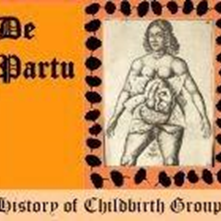 14th October 2016 The Royal College of Physicians of Edinburgh, 9 Queen Street, Edinburgh EH2 1JQDe Partu members’ meeting 10.00-12.00Afternoon Programme (13.30 – 17.30) - all welcomeProgramme includes…‘Show and Tell’: four stations in midwifery where researchers will each demonstrate their resource, opening the door into what they discovered about this aspect of midwifery’s past, and how they went about it. Delegates move to each ‘station’ in turn. Organised by Iain Milne, Head of Heritage, RCPE.Film: Birthday: with Dr Iain Hutchison, discussant, and encouragement for you to voice your opinion. Three researchers speaking about their work: Maelle Duchemin Pelletier, PhD student at University of Glasgow: Researching changing aspects around stillborn babies in Glasgow, and more broadly in Scotland: 'Giving a voice to stillbirth'. Claire Shearer, Midwife, PhD student at University of Stirling: Listening to the voices? Where and how did they live?  ‘Researching pupil midwives’ experiences of “living in” during training.’ Dr Joan Cameron, Lead Midwife for Education, University of Dundee: 	‘Using Varied Resources to Illuminate Midwifery “Training” in Twentieth Century Scotland and England’.		.            Each presenter will speak for about 30 minutes, plus time for discussion.           Cost: £25.00 (tea is included).            There will be an early evening dinner after the meeting.                                     Hope to see you on the day Contact: Dr Alison Nuttall for further enquiries: alison_m_nuttall@hotmail.com  Booking form:TITLE/NAME_____________________________________________ADDRESS______________________________________________________________________________________________________________________________________________________________Post code _________________Telephone contact  _____________________________________(may be needed in the event of any important changes to the programme)Email address___________________________________________If supplied: do you agree to your email address being shared with other attendees on the day? Yes /No (please circle your choice)  Afternoon £25 (tea included)    Payment options1. Pay by cheque, made payable to ‘De Partu’Send cheque with this form to Ms M Lynch (Treasurer of De Partu)455 Parrs Wood RdDidsburyManchesterM20 5NE2. Request to pay online  Please complete and attach this form and email to margaretlynch560@gmail.com3. Request to pay on the day Please send in your booking form to M Lynch by email (see contact details in 2 above)Polite request - due to catering being pre-ordered, the fee remains payable in the event of non-attendance on the day4. Request to reserve a place for the post-meeting dinner around 1800 (please circle your choice)Yes    I would like to attendNo     I am unable to attend, thank you.